О проведении публичных слушаний по проекту решения Совета депутатов «О внесении изменений в Устав муниципального образования Ромашкинский сельсовет Курманаевского района Оренбургской области»В соответствии со статьей 28 Федерального закона от 06 октября 2003 года № 131-ФЗ «Об общих принципах организации местного самоуправления в Российской федерации», а также положением о публичных слушаниях на территории муниципального образования Ромашкинский  сельсовет Курманаевского района Оренбургской области.1.Провести публичные слушания по проекту решения Совета депутатов (Приложение № 1) «О внесении изменений  в Устав муниципального образования Ромашкинский сельсовет Курманаевского района Оренбургской области»  (далее - проект решения):- слушания – 25 октября 2023 года в 12 часов местного времени по адресу: с. Ромашкино  ул. Дорожная, 15 (Дом творчества);-рассмотрение на заседании Совета депутатов с участием представителей общественности  – не ранее чем через 30 дней после опубликования выше указанного проекта решения в местной газете « Вестник».2. Возложить подготовку и проведение публичных слушаний по проекту решения Совета депутатов «О внесении изменений в Устав муниципального образования Ромашкинский сельсовет Курманаевского района Оренбургской области» на оргкомитет в количестве 3-х человек в следующем составе:	-Пудовкина Е.А., депутат (по согласованию)	-Мотина Т.В.,  депутат  (по согласованию)	- Чурсина Ю.М., депутат  (по согласованию)3. Опубликовать в местной газете «Вестник» настоящее постановление, а также Порядок учета предложений по проекту Устава муниципального образования Курманаевский район Оренбургской области и проекта решения Совета депутатов муниципального образования Ромашкинский сельсовет Курманаевского района Оренбургской области «О внесении изменений и дополнений в Устав муниципального образования Ромашкинский сельсовет Курманаевского района Оренбургской области», а также порядка участия граждан в его обсуждении, утвержденный решением Совета депутатов от 10.08.2022  №  80  (Приложение № 2). 4. Постановление вступает в силу со дня его опубликования.Глава муниципального образования                                          С.Ю. АндрееваРазослано: в дело, орготделу администрации района, прокурору района, членам оргкомитетаПриложение № 1 к постановлениюот 04.10.2023 № 96-п                                                                                                     ПРОЕКТ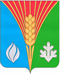 СОВЕТ ДЕПУТАТОВМуниципального образования сельское поселение Ромашкинский сельсоветКурманаевского района Оренбургской области(четвертого созыва)РЕШЕНИЕ00.00.2023                                                                                                         № с. РомашкиноО внесении изменений в Устав муниципального образования Ромашкинский сельсовет Курманаевского района Оренбургской областиВ связи с принятием федеральных законов от 10.07.2023 № 286-ФЗ «О внесении изменений в отдельные законодательные акты Российской Федерации», от 04.08.2023 № 420-ФЗ «О внесении изменений в Федеральный закон «Об общих принципах организации местного самоуправления в Российской Федерации» и статью 44 Федерального закона «Об общих принципах организации публичной власти в субъектах Российской Федерации», в соответствии с Федеральным законом № 131-ФЗ от 06.10.2003 года «Об общих принципах организации местного самоуправления в Российской Федерации» и с проведенными публичными слушаниями по проекту решения о внесении изменений в Устав, Совет депутатов РЕШИЛ:1. Внести в Устав муниципального образования Ромашкинский сельсовет Курманаевского района Оренбургской области (зарегистрированный Управлением Министерства юстиции Российской Федерации по Оренбургской области, государственный регистрационный номер RU 565163162023001 от 16.03.2023 года) следующие изменения:1) пункт 11 части 1 статьи 6 Устава изложить в новой редакции:«11) осуществление международных и внешнеэкономических связей в соответствии с Федеральным законом № 131-ФЗ от 06.10.2003 года «Об общих принципах организации местного самоуправления в Российской Федерации»;»;2) статью 27 Устава дополнить частью 11.1. следующего содержания:«11.1. Депутат Совета депутатов освобождается от ответственности за несоблюдение ограничений и запретов, требований о предотвращении или об урегулировании конфликта интересов и неисполнение обязанностей, установленных Федеральным законом № 131-ФЗ от 06.10.2003 года «Об общих принципах организации местного самоуправления в Российской Федерации» и другими федеральными законами в целях противодействия коррупции, в случае, если несоблюдение таких обязанностей признается следствием не зависящих от него обстоятельств в порядке, предусмотренном частями 3-6 статьи 13 Федерального закона от 25.12.2008 года № 273-ФЗ «О противодействии коррупции».»;3)  статью 29 Устава дополнить частью 9.1. следующего содержания:«9.1. Глава муниципального образования освобождается от ответственности за несоблюдение ограничений и запретов, требований о предотвращении или об урегулировании конфликта интересов и неисполнение обязанностей, установленных Федеральным законом № 131-ФЗ от 06.10.2003 года «Об общих принципах организации местного самоуправления в Российской Федерации» и другими федеральными законами в целях противодействия коррупции, в случае, если несоблюдение таких обязанностей признается следствием не зависящих от него обстоятельств в порядке, предусмотренном частями 3-6 статьи 13 Федерального закона от 25.12.2008 года № 273-ФЗ «О противодействии коррупции».»;4) в статье 40 Устава:а) часть 4 изложить в новой редакции:«4. Органы местного самоуправления муниципального образования, их должностные лица обязаны обеспечить каждому гражданину, проживающему на территории муниципального образования, возможность получения полной и достоверной информации о деятельности органов местного самоуправления и их должностных лиц, а также возможность ознакомления с муниципальными правовыми актами, затрагивающими права, свободы и обязанности человека и гражданина, соглашениями, заключаемыми между органами местного самоуправления, за исключением муниципальных правовых актов или их отдельных положений, содержащих сведения, распространение которых ограничено федеральным законом.»;б) дополнить частью 5.1. следующего содержания:«5.1. В интересах граждан и организаций в дополнение к официальному опубликованию муниципальные правовые акты, соглашения, заключаемые между органами местного самоуправления, обнародуются путем размещения на информационных стендах в здании администрации муниципального образования, помещении библиотеки, расположенной по адресу: Оренбургская область, Курманаевский район, с. Ромашкино, ул. Дорожная, д. 15. Тексты муниципальных правовых актов, соглашений должны находиться в специально установленных для обнародования местах в течение не менее чем тридцати дней с момента их обнародования.»; 5) Дополнить Устав главой VII.I. следующего содержания:«Глава VII.I. Международные и внешнеэкономические связи органов местного самоуправленияСтатья 47.1. Полномочия органов местного самоуправления в сфере международных и внешнеэкономических связей1. Международные и внешнеэкономические связи осуществляются органами местного самоуправления в целях решения вопросов местного значения по согласованию с органами государственной власти Оренбургской области в порядке, установленном законом Оренбургской области.2. К полномочиям органов местного самоуправления в сфере международных и внешнеэкономических связей относятся:1) проведение встреч, консультаций и иных мероприятий в сфере международных и внешнеэкономических связей с представителями государственно-территориальных, административно-территориальных и муниципальных образований иностранных государств;2) заключение соглашений об осуществлении международных и внешнеэкономических связей органов местного самоуправления с органами местного самоуправления иностранных государств;3) участие в деятельности международных организаций в сфере межмуниципального сотрудничества в рамках полномочий органов, созданных специально для этой цели;4) участие в разработке и реализации проектов международных программ межмуниципального сотрудничества;5) иные полномочия в сфере международных и внешнеэкономических связей органов местного самоуправления в соответствии с международными договорами Российской Федерации, федеральными законами, иными нормативными правовыми актами Российской Федерации и законами Оренбургской области.Статья 47.2. Соглашения об осуществлении международных и внешнеэкономических связей органов местного самоуправления1. В целях решения вопросов местного значения органы местного самоуправления заключают соглашения об осуществлении международных и внешнеэкономических связей с органами местного самоуправления иностранных государств по согласованию с высшим исполнительным органом Оренбургской области, в порядке, определяемом Оренбургской областью.2. Регистрация органами государственной власти Оренбургской области соглашений об осуществлении международных и внешнеэкономических связей органов местного самоуправления   осуществляется в порядке, определяемом законом Оренбургской области, и является обязательным условием вступления таких соглашений в силу.3. Подписанные соглашения об осуществлении международных и внешнеэкономических связей органов местного самоуправления подлежат опубликованию (обнародованию) в порядке, предусмотренном для опубликования (обнародования) муниципальных правовых актов.4. Администрация муниципального образования формирует перечень соглашений об осуществлении международных и внешнеэкономических связей органов местного самоуправления в порядке, определенном высшим исполнительным органом Оренбургской области. В такой перечень включаются все соглашения об осуществлении международных и внешнеэкономических связей органов местного самоуправления муниципального образования, в том числе соглашения, утратившие силу.5. Глава муниципального образования ежегодно до 15 января направляет в уполномоченный орган государственной власти Оренбургской области перечень соглашений об осуществлении международных и внешнеэкономических связей органов местного самоуправления, включая в него соглашения, заключенные и утратившие силу в предыдущем году. В случае, если такой перечень направляется впервые, в него включаются все соглашения об осуществлении международных и внешнеэкономических связей органов местного самоуправления муниципального образования, в том числе соглашения, утратившие силу.Статья 47.3. Информирование об осуществлении международных и внешнеэкономических связей органов местного самоуправления1. Глава муниципального образования ежегодно до 15 января информирует уполномоченный орган государственной власти Оренбургской области в установленном указанным органом порядке об осуществлении международных и внешнеэкономических связей органов местного самоуправления и о результатах осуществления таких связей в предыдущем году.».2. Настоящее решение направить главе муниципального образования для подписания и опубликования.3. Главе муниципального образования Ромашкинский сельсовет Курманаевского района Оренбургской области Андреевой Светлане Юрьевне в течение 15 дней с момента принятия решения о внесении изменений в Устав в установленном законом порядке направить необходимый пакет документов в Управление Министерства юстиции Российской Федерации по Оренбургской области для государственной регистрации и размещения на портале Министерства юстиции Российской Федерации «Нормативные правовые акты в Российской Федерации» (http://pravo-minjust.ru, http://право-минюст.рф).4. Глава муниципального образования Ромашкинский сельсовет Курманаевского района Оренбургской области Андреева Светлана Юрьевна обязана опубликовать в газете «Вестник» зарегистрированное решение о внесении изменений в Устав муниципального образования в течение семи дней со дня поступления из Управления Министерства юстиции Российской Федерации по Оренбургской области уведомления о включении сведений об изменении в Устав муниципального образования в государственный реестр уставов муниципальных образований Оренбургской области.5. Направить сведения об официальном опубликовании настоящего решения в Управление Министерства юстиции Российской Федерации по Оренбургской области в течение 10 дней после дня его официального опубликования.6. Настоящее решение вступает в силу после его государственной регистрации и официального опубликования.7. Контроль за исполнением настоящего решения возложить на председателя Совета депутатов муниципального образования Ромашкинский сельсовет Курманаевского района Оренбургской области Васильева А.А.Председатель Совета депутатов                                                      А.А. ВасильевГлава муниципального образования                                              С.Ю. Андреева Приложение № 2 к постановлениюот 04.10.2023 № 96-пПорядок учета предложений по проекту Устава муниципального образования Ромашкинский сельсовет Курманаевского района Оренбургской области и проекту решения Совета депутатов муниципального образования Ромашкинский сельсовет Курманаевского района Оренбургской области «О внесении изменений в Устав муниципального образования Ромашкинский сельсовет Курманаевского района Оренбургской области», а также порядок участия граждан в его обсуждении (далее – Порядок)1. Общие положения1.1. Настоящий Порядок разработан во исполнение части 4 статьи 44 Федерального закона от 06.10.2003 № 131-ФЗ «Об общих принципах организации местного самоуправления в Российской Федерации» и регламентирует сроки и процедуру учета предложений граждан, обладающих избирательным правом, проживающих на территории муниципального образования Ромашкинский сельсовет Курманаевского района Оренбургской области по проекту Устава муниципального образования Ромашкинский сельсовет Курманаевского района Оренбургской области (далее – Устав) и проекту правового акта о внесении изменений в Устав муниципального образования Ромашкинский сельсовет Курманаевского района Оренбургской области, а также правила участия граждан в обсуждении указанных проектов.2. Порядок учета предложений по проекту Устава, проекту правового акта о внесении изменений в Устав муниципального образования Ромашкинский сельсовет Курманаевского района Оренбургской области2.1. Предложения по проекту Устава, проекту правового акта о внесении изменений в Устав муниципального образования Ромашкинский сельсовет Курманаевского района Оренбургской области (далее - предложения по проекту) вносятся жителями муниципального образования Ромашкинский сельсовет Курманаевского района Оренбургской области, обладающих избирательным правом и проживающими на территории муниципального образования Ромашкинский сельсовет Курманаевского района, после официального опубликования (обнародования) и размещения на официальном сайте муниципального образования Ромашкинский сельсовет Курманаевского района Оренбургской области (далее – официальный сайт) проекта Устава, проекта правового акта о внесении изменений в Устав муниципального образования Ромашкинский сельсовет Курманаевского района Оренбургской области в письменном виде и (или) посредством официального сайта (рубрика «Вопрос-ответ»), федеральной государственной информационной системы «Единый портал государственных и муниципальных услуг (функций)» (далее – ФГИС ЕПГУ).2.2. Предложения по проектам принимаются органом либо лицом, который внес проект Устава, проект правового акта о внесении изменений в Устав муниципального образования Ромашкинский сельсовет Курманаевского района Оренбургской области.2.3. В предложении по проекту должны быть указаны фамилия, имя, отчество, адрес постоянного места жительства, адрес электронной почты лица, вносящего данное предложение, способ уведомления лица о результатах рассмотрения предложения.В предложении по проекту так же должен быть указан номер статьи проекта, в которую предлагается внести изменения и текст изменения. 2.4. Все поступившие предложения по проекту до их рассмотрения на заседании Совета депутатов муниципального образования Ромашкинский сельсовет Курманаевского района Оренбургской области (далее – Совет депутатов) подлежат обязательной юридической экспертизе.2.5. Предложение по проекту подлежит рассмотрению на открытом заседании Совета депутатов с приглашением лица, внесшего данное предложение.2.6. Решение Совета депутатов по результатам рассмотрения предложения по проекту должно быть мотивированным, а в случае отказа в его принятии должно содержать основание такого отказа.Результаты рассмотрения предложения по проекту должны быть в письменной форме доведены до лица, внесшего данное предложение, способом, указанным в предложении, в течение 10 дней со дня вынесения решения Совета депутатов.В случае поступления предложения по проекту через официальный сайт или ФГИС ЕПГУ результаты его рассмотрения размещаются в электронном виде на официальном сайте (рубрика «Вопрос-ответ») или ФГИС ЕПГУ.2.7. Срок внесения предложений по проектам 10 дней со дня их опубликования (обнародования) и размещения на официальном сайте.3. Порядок участия граждан в обсуждении проекта Устава, проекта правового акта о внесении изменений в Устав муниципального образования Ромашкинский сельсовет Курманаевского района Оренбургской области 3.1. Граждане, в том числе внесшие предложения по проекту, извещаются органом либо лицом, который внес выше названный проект, о дне его рассмотрения способами, предусмотренными настоящим Порядком.3.2. На заседании Совета депутатов граждане, внесшие предложения по проекту, вправе высказывать доводы и основания своих предложений.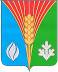 Администрация Муниципального образованиясельское поселениеРомашкинский сельсоветКурманаевского районаОренбургской областиПОСТАНОВЛЕНИЕ04.10.2023 № 96-п